D.O.B:			19/09/90Nationality:		ZimbabweanLanguage: 		EnglishMarital status:	SingleSex:			MaleDriven by a passion for programming both software and hardware. I thus intend on playing my part in advancing the digital world through contributions in embedded systems and application development.WORK EXPERIENCEDec 2012 – Dec 2014: Deltronics – Junior Electronics EngineerScope of work: Software system design, testing microprocessor based circuit boards Skills Learnt: Hardware debugging – checking newly assembled boards for bugs caused by dry joints and faulty components and resolving them. Programming of microprocessors – worked on projects using different microprocessors namely; ST, Microchip, Freescale, Atmel and Arduino PCB assembly and soldering techniques – manually assembled boards with both surface-mount and through-hole components. Field Application Engineer- provided support and training for the Tasking Arm compiler Jan 2012: University of Cape Town – Orientation Leader  Scope of Work: Welcome the first years into the university and help them through their first few weeks of universitySkills Learnt : Working with a team, engaging with a large audience, networking skills July - Dec 2011: CSIR’s Center for High Performance Computing – Lab Assistant (vacation work)Scope of work: Investigating and testing cutting edge high performance computing technology focusing mainly on field programmable gate arrays (FPGA) Skills learnt: Programming FPGA boards – worked with both VHDL and verilog languages design and simulation of application specific integrated circuits(ASIC) systems using Xilinx Software tool Programming in python – assisted in the building of a compiler which translates python code to verilog 2014: Professional QualificationsCertificate of Accreditation in Altium Advanced EDACertificate of Accreditation in Arm TaskingCertificate of Accreditation in Altium VaultsEDUCATION2010-2013: Bachelor of Science (Electrical and Computer Engineering), University of Cape TownThesis Topic: ”3D Printer Driver for Solidworks”Courses taken: Engineering Mathematics, Physics, Project Management, Computer science, Probability, Digital System, Signals and Systems, Embedded systems, Electrical engineering, electronic engineering, digital electronics and microprocessors, wireless communications, mobile communication, control engineering, new venture planning, Industrial law, industrial design2007 - 2008: A’ level Certificate, St’ Ignatius College, ZimbabweExamining Board: Zimbabwe Schools Examination CouncilResults: Mathematics(A), Physics (B), Chemistry(B)Publications3D printing technology produced locally. EngineerIT, [online] (March 2014), pp.49-51. Available at: OTHER SKILLS and CompetencesSpoken Languages: Fluent English Programming languages:  Java, Python, C++, C, C#, VHDL and Verilog.IT: Advanced computer user with ability to troubleshoot software problems, Linux operating system basic user skills Communication: Oral skills developed through presentations carried out in various modules and interactions with business personal, writing skills developed through essay and report writingLeadership and Teamwork: Team leading for various groups including sound engineering team, project teams from courses like embedded system were a team of 3 had to build an electronic instrument from scratch. 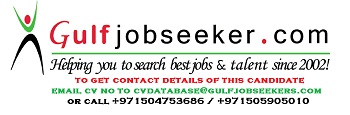 Gulfjobseeker.com CV No: 1482810